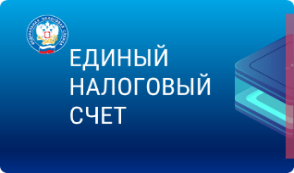 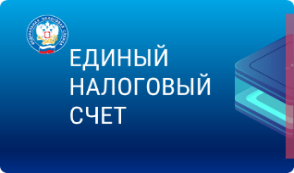          ВАЖНО!!! В случае выплаты физическим лицам доходов в декабре 2022 года, срок перечисления НДФЛ по которым приходится на выходной день 31.12.2022 и в соответствии с п. 7 статьи 6.1 НК РФ перенесен на первый рабочий день 09.01.2023, при этом НДФЛ в декабре 2022 года в бюджет НЕ ПЕРЕЧИСЛЕН - срок представления уведомления об исчисленных суммах НДФЛ за декабрь 2022 года - 09.01.2023. В Уведомлении указывается код отчетного периода «34», номер квартала «04», отчетный год «2022».         Если в декабре 2022 г. при выплате з/пл. за первую половину декабря 2022 г. НДФЛ не был удержан и не перечислен в бюджет, следовательно, налог подлежит удержанию при фактической выплате з/пл. за вторую половину декабря 2022г. (например, 16.01.2023). Срок перечисления НДФЛ с з/пл. за декабрь 2022г. с учетом п.6 ст. 226 и п.7 ст. 6.1 НК РФ установлен не позднее 30.01.2023 и подлежит отражению в Уведомлении по сроку 25.01.2023.      Сроки представления уведомлений об исчисленных суммах налогов, авансовых платежей по налогам, сборов, страховых взносов          ВАЖНО!!! В случае выплаты физическим лицам доходов в декабре 2022 года, срок перечисления НДФЛ по которым приходится на выходной день 31.12.2022 и в соответствии с п. 7 статьи 6.1 НК РФ перенесен на первый рабочий день 09.01.2023, при этом НДФЛ в декабре 2022 года в бюджет НЕ ПЕРЕЧИСЛЕН - срок представления уведомления об исчисленных суммах НДФЛ за декабрь 2022 года - 09.01.2023. В Уведомлении указывается код отчетного периода «34», номер квартала «04», отчетный год «2022».         Если в декабре 2022 г. при выплате з/пл. за первую половину декабря 2022 г. НДФЛ не был удержан и не перечислен в бюджет, следовательно, налог подлежит удержанию при фактической выплате з/пл. за вторую половину декабря 2022г. (например, 16.01.2023). Срок перечисления НДФЛ с з/пл. за декабрь 2022г. с учетом п.6 ст. 226 и п.7 ст. 6.1 НК РФ установлен не позднее 30.01.2023 и подлежит отражению в Уведомлении по сроку 25.01.2023.      Сроки представления уведомлений об исчисленных суммах налогов, авансовых платежей по налогам, сборов, страховых взносов          ВАЖНО!!! В случае выплаты физическим лицам доходов в декабре 2022 года, срок перечисления НДФЛ по которым приходится на выходной день 31.12.2022 и в соответствии с п. 7 статьи 6.1 НК РФ перенесен на первый рабочий день 09.01.2023, при этом НДФЛ в декабре 2022 года в бюджет НЕ ПЕРЕЧИСЛЕН - срок представления уведомления об исчисленных суммах НДФЛ за декабрь 2022 года - 09.01.2023. В Уведомлении указывается код отчетного периода «34», номер квартала «04», отчетный год «2022».         Если в декабре 2022 г. при выплате з/пл. за первую половину декабря 2022 г. НДФЛ не был удержан и не перечислен в бюджет, следовательно, налог подлежит удержанию при фактической выплате з/пл. за вторую половину декабря 2022г. (например, 16.01.2023). Срок перечисления НДФЛ с з/пл. за декабрь 2022г. с учетом п.6 ст. 226 и п.7 ст. 6.1 НК РФ установлен не позднее 30.01.2023 и подлежит отражению в Уведомлении по сроку 25.01.2023.      Сроки представления уведомлений об исчисленных суммах налогов, авансовых платежей по налогам, сборов, страховых взносов          ВАЖНО!!! В случае выплаты физическим лицам доходов в декабре 2022 года, срок перечисления НДФЛ по которым приходится на выходной день 31.12.2022 и в соответствии с п. 7 статьи 6.1 НК РФ перенесен на первый рабочий день 09.01.2023, при этом НДФЛ в декабре 2022 года в бюджет НЕ ПЕРЕЧИСЛЕН - срок представления уведомления об исчисленных суммах НДФЛ за декабрь 2022 года - 09.01.2023. В Уведомлении указывается код отчетного периода «34», номер квартала «04», отчетный год «2022».         Если в декабре 2022 г. при выплате з/пл. за первую половину декабря 2022 г. НДФЛ не был удержан и не перечислен в бюджет, следовательно, налог подлежит удержанию при фактической выплате з/пл. за вторую половину декабря 2022г. (например, 16.01.2023). Срок перечисления НДФЛ с з/пл. за декабрь 2022г. с учетом п.6 ст. 226 и п.7 ст. 6.1 НК РФ установлен не позднее 30.01.2023 и подлежит отражению в Уведомлении по сроку 25.01.2023.      Сроки представления уведомлений об исчисленных суммах налогов, авансовых платежей по налогам, сборов, страховых взносов          ВАЖНО!!! В случае выплаты физическим лицам доходов в декабре 2022 года, срок перечисления НДФЛ по которым приходится на выходной день 31.12.2022 и в соответствии с п. 7 статьи 6.1 НК РФ перенесен на первый рабочий день 09.01.2023, при этом НДФЛ в декабре 2022 года в бюджет НЕ ПЕРЕЧИСЛЕН - срок представления уведомления об исчисленных суммах НДФЛ за декабрь 2022 года - 09.01.2023. В Уведомлении указывается код отчетного периода «34», номер квартала «04», отчетный год «2022».         Если в декабре 2022 г. при выплате з/пл. за первую половину декабря 2022 г. НДФЛ не был удержан и не перечислен в бюджет, следовательно, налог подлежит удержанию при фактической выплате з/пл. за вторую половину декабря 2022г. (например, 16.01.2023). Срок перечисления НДФЛ с з/пл. за декабрь 2022г. с учетом п.6 ст. 226 и п.7 ст. 6.1 НК РФ установлен не позднее 30.01.2023 и подлежит отражению в Уведомлении по сроку 25.01.2023.      Сроки представления уведомлений об исчисленных суммах налогов, авансовых платежей по налогам, сборов, страховых взносов          ВАЖНО!!! В случае выплаты физическим лицам доходов в декабре 2022 года, срок перечисления НДФЛ по которым приходится на выходной день 31.12.2022 и в соответствии с п. 7 статьи 6.1 НК РФ перенесен на первый рабочий день 09.01.2023, при этом НДФЛ в декабре 2022 года в бюджет НЕ ПЕРЕЧИСЛЕН - срок представления уведомления об исчисленных суммах НДФЛ за декабрь 2022 года - 09.01.2023. В Уведомлении указывается код отчетного периода «34», номер квартала «04», отчетный год «2022».         Если в декабре 2022 г. при выплате з/пл. за первую половину декабря 2022 г. НДФЛ не был удержан и не перечислен в бюджет, следовательно, налог подлежит удержанию при фактической выплате з/пл. за вторую половину декабря 2022г. (например, 16.01.2023). Срок перечисления НДФЛ с з/пл. за декабрь 2022г. с учетом п.6 ст. 226 и п.7 ст. 6.1 НК РФ установлен не позднее 30.01.2023 и подлежит отражению в Уведомлении по сроку 25.01.2023.      Сроки представления уведомлений об исчисленных суммах налогов, авансовых платежей по налогам, сборов, страховых взносов Наименование налогаКБК налоговКатегория плательщикаОтчетный периодСрок представлениякод отчетного (налогового) периода/номер месяца (квартала) 123567Налог с доходов организацией (иностранных организаций) 18210101040011000110
18210101060011000110
18210101090011000110
18210101030011000110
18210101050011000110
18210101090011000110 
18210101070011000110плательщики (налоговые агенты), представляющие декларации не позднее 25 календарных дней со дня окончания соответствующего отчетного периода (плательщики, которые представляют декларацию по налогу ежеквартально)январь
февраль
мартне позднее 25.02
не позднее 25.03
25.04 (не предоставляется) 21/01
21/02
21/03Налог с доходов организацией (иностранных организаций) 18210101040011000110
18210101060011000110
18210101090011000110
18210101030011000110
18210101050011000110
18210101090011000110 
18210101070011000110плательщики (налоговые агенты), представляющие декларации не позднее 25 календарных дней со дня окончания соответствующего отчетного периода (плательщики, которые представляют декларацию по налогу ежеквартально)апрель
май
июньне позднее 25.05
не позднее 25.06
25.07 (не предоставляется) 31/01
31/02
31/03Налог с доходов организацией (иностранных организаций) 18210101040011000110
18210101060011000110
18210101090011000110
18210101030011000110
18210101050011000110
18210101090011000110 
18210101070011000110плательщики (налоговые агенты), представляющие декларации не позднее 25 календарных дней со дня окончания соответствующего отчетного периода (плательщики, которые представляют декларацию по налогу ежеквартально)июль
 август
 сентябрьне позднее 25.08
не позднее 25.09
25.10 (не предоставляется) 33/01
33/02
33/03Налог с доходов организацией (иностранных организаций) 18210101040011000110
18210101060011000110
18210101090011000110
18210101030011000110
18210101050011000110
18210101090011000110 
18210101070011000110плательщики (налоговые агенты), представляющие декларации не позднее 25 календарных дней со дня окончания соответствующего отчетного периода (плательщики, которые представляют декларацию по налогу ежеквартально)октябрь
ноябрь
декабрьне позднее 25.11
не позднее 25.12
не позднее 25.01 34/01
34/02
34/03НДФЛ18210102010011000110
18210102020011000110
18210102050011000110
18210102070011000110
18210102080011000110
18210102090011000110
18210102100011000110
18210102110011000110
18210102120011000110
18210102130011000110
18210102140011000110налоговые агенты, ИП, адвокаты, нотариусы01.01.-22.01
23.01-22.02
23.02.-22.03не позднее 25.01
не позднее 25.02
не позднее 25.03    21/01
21/02
21/03НДФЛ18210102010011000110
18210102020011000110
18210102050011000110
18210102070011000110
18210102080011000110
18210102090011000110
18210102100011000110
18210102110011000110
18210102120011000110
18210102130011000110
18210102140011000110налоговые агенты, ИП, адвокаты, нотариусы23.03-22.04
23.04-22.05
23.05-22.06не позднее 25.04
не позднее 25.05
не позднее 25.06   31/01
31/02
31/03НДФЛ18210102010011000110
18210102020011000110
18210102050011000110
18210102070011000110
18210102080011000110
18210102090011000110
18210102100011000110
18210102110011000110
18210102120011000110
18210102130011000110
18210102140011000110налоговые агенты, ИП, адвокаты, нотариусы23.06-22.07
23.07-22.08
23.08-22.09не позднее 25.07
не позднее 25.08
 не позднее 25.09    33/01
33/02
33/03НДФЛ18210102010011000110
18210102020011000110
18210102050011000110
18210102070011000110
18210102080011000110
18210102090011000110
18210102100011000110
18210102110011000110
18210102120011000110
18210102130011000110
18210102140011000110налоговые агенты, ИП, адвокаты, нотариусы23.09-22.10
23.10-22.11
23.11-22.12  не позднее 25.10
не позднее 25.11
не позднее 25.12     34/01
34/02
34/03НДФЛ18210102010011000110
18210102020011000110
18210102050011000110
18210102070011000110
18210102080011000110
18210102090011000110
18210102100011000110
18210102110011000110
18210102120011000110
18210102130011000110
18210102140011000110налоговые агенты, ИП, адвокаты, нотариусы23.12-31.12не позднее последнего рабочего дня года 34/04Страховые взносы18210201000011000160
18210204010011010160
18210204010011020160
18210204020011010160
18210204020011020160
18210208000061000160
18210209000061000160
18210210000011000160
18210211000011000160плательщики, производящие выплаты и иные вознаграждения физическим лицамянварь
февраль
мартне позднее 25.02
не позднее 25.03
25.04 (не предоставляется) 21/01
21/02
---Страховые взносы18210201000011000160
18210204010011010160
18210204010011020160
18210204020011010160
18210204020011020160
18210208000061000160
18210209000061000160
18210210000011000160
18210211000011000160плательщики, производящие выплаты и иные вознаграждения физическим лицамапрель
май
июньне позднее 25.05
не позднее 25.06
25.07 (не предоставляется) 31/01
31/02 
--- Страховые взносы18210201000011000160
18210204010011010160
18210204010011020160
18210204020011010160
18210204020011020160
18210208000061000160
18210209000061000160
18210210000011000160
18210211000011000160плательщики, производящие выплаты и иные вознаграждения физическим лицамиюль
 август
 сентябрьне позднее 25.08
не позднее 25.09
25.10 (не предоставляется) 33/01
33/02
---Страховые взносы18210201000011000160
18210204010011010160
18210204010011020160
18210204020011010160
18210204020011020160
18210208000061000160
18210209000061000160
18210210000011000160
18210211000011000160плательщики, производящие выплаты и иные вознаграждения физическим лицамоктябрь
ноябрь
декабрьне позднее 25.11
не позднее 25.12
25.01 (не предоставляется) 34/01
34/02
--- Налог на имущество организаций

Транспортный налог 

Земельный налог 18210602010021000110
18210602020021000110
18210604011021000110
18210606031031000110
18210606032041000110
18210606032111000110
18210606032121000110
18210606032141000110
18210606033051000110
18210606033101000110
18210606033131000110юридические лица1 квартал25.04.34/01Налог на имущество организаций

Транспортный налог 

Земельный налог 18210602010021000110
18210602020021000110
18210604011021000110
18210606031031000110
18210606032041000110
18210606032111000110
18210606032121000110
18210606032141000110
18210606033051000110
18210606033101000110
18210606033131000110юридические лицаполугодие (2 квартал)25.07.34/02Налог на имущество организаций

Транспортный налог 

Земельный налог 18210602010021000110
18210602020021000110
18210604011021000110
18210606031031000110
18210606032041000110
18210606032111000110
18210606032121000110
18210606032141000110
18210606033051000110
18210606033101000110
18210606033131000110юридические лица9 месяцев
 (3квартал)25.10.34/03Налог на имущество организаций

Транспортный налог 

Земельный налог 18210602010021000110
18210602020021000110
18210604011021000110
18210606031031000110
18210606032041000110
18210606032111000110
18210606032121000110
18210606032141000110
18210606033051000110
18210606033101000110
18210606033131000110юридические лицагод25.02. года следующего за истекшим налоговым периодом34/04УСН18210501011011000110
18210501021011000110юридические лица/ физические лица1 квартал25.04.34/01УСН18210501011011000110
18210501021011000110юридические лица/ физические лицаполугодие25.07.34/02УСН18210501011011000110
18210501021011000110юридические лица/ физические лица9 месяцев25.10.34/03УСН18210501011011000110
18210501021011000110юридические лица/ физические лицагод не предоставляется---ЕСХН18210503010011000110юридические лица/ физические лицаполугодие25.07.34/02ЕСХН18210503010011000110юридические лица/ физические лицагодне предоставляется---